Jakarta, 5 Maret 2018Mengetahui, 										Ketua Program Studi,								Dosen Pengampu,Putri Handayani, SKM, MKKK							Devi Angeliana Kusumaningtiar, SKM, M.PHEVALUASI PEMBELAJARANKomponen penilaian :Kehadiran = 10 %Tugas = 20 %UTS = 35 %UAS = 35 %		Jakarta, 5 April 2018Mengetahui, 										Ketua Program Studi,										Dosen Pengampu,Putri Handayani, SKM, MKKK									Devi Angeliana Kusumaningtiar, SKM, M.PH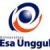 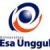 RENCANA PEMBELAJARAN SEMESTER GENAP 2018/2019RENCANA PEMBELAJARAN SEMESTER GENAP 2018/2019RENCANA PEMBELAJARAN SEMESTER GENAP 2018/2019RENCANA PEMBELAJARAN SEMESTER GENAP 2018/2019RENCANA PEMBELAJARAN SEMESTER GENAP 2018/2019RENCANA PEMBELAJARAN SEMESTER GENAP 2018/2019RENCANA PEMBELAJARAN SEMESTER GENAP 2018/2019RENCANA PEMBELAJARAN SEMESTER GENAP 2018/2019RENCANA PEMBELAJARAN SEMESTER GENAP 2018/2019RENCANA PEMBELAJARAN SEMESTER GENAP 2018/2019PELAKSANA AKADEMIK MATAKULIAH UMUM (PAMU)PELAKSANA AKADEMIK MATAKULIAH UMUM (PAMU)PELAKSANA AKADEMIK MATAKULIAH UMUM (PAMU)PELAKSANA AKADEMIK MATAKULIAH UMUM (PAMU)PELAKSANA AKADEMIK MATAKULIAH UMUM (PAMU)PELAKSANA AKADEMIK MATAKULIAH UMUM (PAMU)PELAKSANA AKADEMIK MATAKULIAH UMUM (PAMU)PELAKSANA AKADEMIK MATAKULIAH UMUM (PAMU)PELAKSANA AKADEMIK MATAKULIAH UMUM (PAMU)PELAKSANA AKADEMIK MATAKULIAH UMUM (PAMU)UNIVERSITAS ESA UNGGULUNIVERSITAS ESA UNGGULUNIVERSITAS ESA UNGGULUNIVERSITAS ESA UNGGULUNIVERSITAS ESA UNGGULUNIVERSITAS ESA UNGGULUNIVERSITAS ESA UNGGULUNIVERSITAS ESA UNGGULUNIVERSITAS ESA UNGGULUNIVERSITAS ESA UNGGULMata KuliahMata Kuliah:Manajemen BencanaManajemen BencanaManajemen BencanaKode MKKode MK:KMS 472Mata Kuliah PrasyaratMata Kuliah Prasyarat:---Bobot MKBobot MK:2 sksDosen PengampuDosen Pengampu:Devi Angeliana Kusumaningtiar, SKM, M.PHDevi Angeliana Kusumaningtiar, SKM, M.PHDevi Angeliana Kusumaningtiar, SKM, M.PHKode DosenKode Dosen:7263Alokasi WaktuAlokasi Waktu:Tatap muka 14 x 100 menit, tidak ada praktik, tidak ada onlineTatap muka 14 x 100 menit, tidak ada praktik, tidak ada onlineTatap muka 14 x 100 menit, tidak ada praktik, tidak ada onlineTatap muka 14 x 100 menit, tidak ada praktik, tidak ada onlineTatap muka 14 x 100 menit, tidak ada praktik, tidak ada onlineTatap muka 14 x 100 menit, tidak ada praktik, tidak ada onlineTatap muka 14 x 100 menit, tidak ada praktik, tidak ada onlineCapaian PembelajaranCapaian Pembelajaran:Mahasiswa mampu dan mengerti mengenai pengertian, konsep dan ruang lingkup manajemen bencanaMahasiswa mampu memahami kebijakan manajemen bencana Mahasiswa mampu menganalisis resiko bencana yang terjadi di masyarakatMahasiswa mampu berperan aktif dalam penanggulangan bencana yang ditimbulkan oleh alam maupun bencana kemanusiaan yang bersifat massal.Mahasiswa mampu dan mengerti mengenai pengertian, konsep dan ruang lingkup manajemen bencanaMahasiswa mampu memahami kebijakan manajemen bencana Mahasiswa mampu menganalisis resiko bencana yang terjadi di masyarakatMahasiswa mampu berperan aktif dalam penanggulangan bencana yang ditimbulkan oleh alam maupun bencana kemanusiaan yang bersifat massal.Mahasiswa mampu dan mengerti mengenai pengertian, konsep dan ruang lingkup manajemen bencanaMahasiswa mampu memahami kebijakan manajemen bencana Mahasiswa mampu menganalisis resiko bencana yang terjadi di masyarakatMahasiswa mampu berperan aktif dalam penanggulangan bencana yang ditimbulkan oleh alam maupun bencana kemanusiaan yang bersifat massal.Mahasiswa mampu dan mengerti mengenai pengertian, konsep dan ruang lingkup manajemen bencanaMahasiswa mampu memahami kebijakan manajemen bencana Mahasiswa mampu menganalisis resiko bencana yang terjadi di masyarakatMahasiswa mampu berperan aktif dalam penanggulangan bencana yang ditimbulkan oleh alam maupun bencana kemanusiaan yang bersifat massal.Mahasiswa mampu dan mengerti mengenai pengertian, konsep dan ruang lingkup manajemen bencanaMahasiswa mampu memahami kebijakan manajemen bencana Mahasiswa mampu menganalisis resiko bencana yang terjadi di masyarakatMahasiswa mampu berperan aktif dalam penanggulangan bencana yang ditimbulkan oleh alam maupun bencana kemanusiaan yang bersifat massal.Mahasiswa mampu dan mengerti mengenai pengertian, konsep dan ruang lingkup manajemen bencanaMahasiswa mampu memahami kebijakan manajemen bencana Mahasiswa mampu menganalisis resiko bencana yang terjadi di masyarakatMahasiswa mampu berperan aktif dalam penanggulangan bencana yang ditimbulkan oleh alam maupun bencana kemanusiaan yang bersifat massal.Mahasiswa mampu dan mengerti mengenai pengertian, konsep dan ruang lingkup manajemen bencanaMahasiswa mampu memahami kebijakan manajemen bencana Mahasiswa mampu menganalisis resiko bencana yang terjadi di masyarakatMahasiswa mampu berperan aktif dalam penanggulangan bencana yang ditimbulkan oleh alam maupun bencana kemanusiaan yang bersifat massal.SESIKEMAMPUANAKHIRMATERI PEMBELAJARANMATERI PEMBELAJARANBENTUK PEMBELAJARANSUMBER PEMBELAJARANSUMBER PEMBELAJARANINDIKATORPENILAIANINDIKATORPENILAIANINDIKATORPENILAIAN1Mahasiswa mampu menguraikan gambaran umum Manajemen Bencana Pendahuluan :Rencana Pembelajaran danPengantar  Manajemen Bencana (1)Pendahuluan :Rencana Pembelajaran danPengantar  Manajemen Bencana (1)Metoda contextual instructionMedia : kelas, komputer, LCD, whiteboard, web Ramli, Soehatman. 2010. Manajemen Bencana. Jakarta : Dian Rakyat Ramli, Soehatman. 2010. Manajemen Bencana. Jakarta : Dian Rakyat Menguraikan gambaran umum manajemen bencana dengan benarMenguraikan gambaran umum manajemen bencana dengan benarMenguraikan gambaran umum manajemen bencana dengan benar2Mahasiswa mampu menjelaskan ruang lingkup manajemen bencana, jenis bencana, terjadinya bencana, faktor bahaya dan kerentanan, siklus manajemen bencana, dan kegiatan-kegiatan manajemen bencana Pengantar Manajemen Bencana (2)Pengertian manajemen bencanaRuang lingkup manajemen bencanaJenis bencanaTerjadinya BencanaFaktor Bahaya dan KerentananSiklus Manajemen BencanaKegiatan-Kegiatan Manajemen BencanaPengantar Manajemen Bencana (2)Pengertian manajemen bencanaRuang lingkup manajemen bencanaJenis bencanaTerjadinya BencanaFaktor Bahaya dan KerentananSiklus Manajemen BencanaKegiatan-Kegiatan Manajemen BencanaMedia : contextual instructionMedia : : kelas, komputer, LCD, whiteboard, webRamli, Soehatman. 2010. Manajemen Bencana. Jakarta : Dian Rakyat Ramli, Soehatman. 2010. Manajemen Bencana. Jakarta : Dian Rakyat Menjelaskan ruang lingkup manajemen bencana, jenis bencana, terjadinya bencana, faktor bahaya dan kerentanan, siklus manajemen bencana, dan kegiatan-kegiatan manajemen bencana dengan benarMenjelaskan ruang lingkup manajemen bencana, jenis bencana, terjadinya bencana, faktor bahaya dan kerentanan, siklus manajemen bencana, dan kegiatan-kegiatan manajemen bencana dengan benarMenjelaskan ruang lingkup manajemen bencana, jenis bencana, terjadinya bencana, faktor bahaya dan kerentanan, siklus manajemen bencana, dan kegiatan-kegiatan manajemen bencana dengan benar3Mahasiswa mampu menjelaskan kebijakan manajemen bencanaKebijakan manajemen bencana UU No. 24 2017 Penanggulangan BencanaKebijakan manajemen bencana UU No. 24 2017 Penanggulangan BencanaMetoda : contextual instructionMedia : : kelas, komputer, LCD, whiteboard, webRamli, Soehatman. 2010. Manajemen Bencana. Jakarta : Dian Rakyat Ramli, Soehatman. 2010. Manajemen Bencana. Jakarta : Dian Rakyat Menjelaskan kebijakan manajemen bencana dengan benarMenjelaskan kebijakan manajemen bencana dengan benarMenjelaskan kebijakan manajemen bencana dengan benar4Mahasiswa mampu menjelaskan Manajemen Pra Bencana 1Manajemen Pra Bencana 1PencegahanKesiapsiagaanPeringatan DiniMitigasiManajemen Pra Bencana 1PencegahanKesiapsiagaanPeringatan DiniMitigasiMetoda : contextual instructionMedia : : kelas, komputer, LCD, whiteboard, webRamli, Soehatman. 2010. Manajemen Bencana. Jakarta : Dian Rakyat Ramli, Soehatman. 2010. Manajemen Bencana. Jakarta : Dian Rakyat Menjelaskan Manajemen Pra Bencana 1 (Pencegahan, Kesiapsiagaan, Peringatan Dini, dan Mitigasi) dengan benarMenjelaskan Manajemen Pra Bencana 1 (Pencegahan, Kesiapsiagaan, Peringatan Dini, dan Mitigasi) dengan benarMenjelaskan Manajemen Pra Bencana 1 (Pencegahan, Kesiapsiagaan, Peringatan Dini, dan Mitigasi) dengan benar5Mahasiswa mampu menjelaskan Manajemen Saat Bencana dan Pasca BencanaManajemen Saat Bencana (Tanggap Darurat) dan Pasca Bencana (Rehabilitas dan Rekontruksi)Manajemen Saat Bencana (Tanggap Darurat) dan Pasca Bencana (Rehabilitas dan Rekontruksi)Metoda : contextual instructionMedia : : kelas, komputer, LCD, whiteboard, webRamli, Soehatman. 2010. Manajemen Bencana. Jakarta : Dian Rakyat Ramli, Soehatman. 2010. Manajemen Bencana. Jakarta : Dian Rakyat Manajemen Saat Bencana (Tanggap Darurat) dan Pasca Bencana (Rehabilitas dan Rekontruksi) dengan benarManajemen Saat Bencana (Tanggap Darurat) dan Pasca Bencana (Rehabilitas dan Rekontruksi) dengan benarManajemen Saat Bencana (Tanggap Darurat) dan Pasca Bencana (Rehabilitas dan Rekontruksi) dengan benar6Mahasiswa mampu menguraikan Analisis Risiko Bencana 1Analisis Risiko Bencana 1Pengertian manajemen risiko bencanaPenilaian RisikoAnalisis Risiko Bencana 1Pengertian manajemen risiko bencanaPenilaian RisikoMedia problem base learningMedia : kelas, komputer, LCD, whiteboard, webRamli, Soehatman. 2010. Manajemen Bencana. Jakarta : Dian Rakyat Ramli, Soehatman. 2010. Manajemen Bencana. Jakarta : Dian Rakyat Menguraikan  Analisis Risiko Bencana 1 (pengertian manajemen risiko bencana dan penilaian risiko) dengan benarMenguraikan  Analisis Risiko Bencana 1 (pengertian manajemen risiko bencana dan penilaian risiko) dengan benarMenguraikan  Analisis Risiko Bencana 1 (pengertian manajemen risiko bencana dan penilaian risiko) dengan benar7Mahasiswa mampu menguraikan  Analisis Risiko Bencana 2Analisis Risiko Bencana 2Model Analisis RisikoIdentifikasi komponen analisis risikoUpaya pengurangan risiko bencanaAnalisis Risiko Bencana 2Model Analisis RisikoIdentifikasi komponen analisis risikoUpaya pengurangan risiko bencanaMedia problem base learningMedia : kelas, komputer, LCD, whiteboard, webRamli, Soehatman. 2010. Manajemen Bencana. Jakarta : Dian Rakyat Ramli, Soehatman. 2010. Manajemen Bencana. Jakarta : Dian Rakyat Menguraikan  Analisis Risiko Bencana 2 (Model Analisis Risiko, Identifikasi komponen analisis risiko, Upaya pengurangan risiko bencana)dengan benarMenguraikan  Analisis Risiko Bencana 2 (Model Analisis Risiko, Identifikasi komponen analisis risiko, Upaya pengurangan risiko bencana)dengan benarMenguraikan  Analisis Risiko Bencana 2 (Model Analisis Risiko, Identifikasi komponen analisis risiko, Upaya pengurangan risiko bencana)dengan benar8Mahasiswa mampu Pengkajian Kebutuhan Saat BencanaPengkajian Kebutuhan Saat BencanaIdentifikasi korban bencanaIdentifikasi dan pengkajian sumberPengembangan jejaring kerjaPengkajian Kebutuhan Saat BencanaIdentifikasi korban bencanaIdentifikasi dan pengkajian sumberPengembangan jejaring kerjaMetoda : contextual instructionMedia : kelas, komputer, LCD, whiteboard, webRamli, Soehatman. 2010. Manajemen Bencana. Jakarta : Dian RakyatRamli, Soehatman. 2010. Manajemen Bencana. Jakarta : Dian RakyatMenjelaskan Pengkajian Kebutuhan Saat Bencana (Identifikasi korban bencana, identifikasi dan pengkajian sumber serta pengembangan jejaring kerja) dengan benarMenjelaskan Pengkajian Kebutuhan Saat Bencana (Identifikasi korban bencana, identifikasi dan pengkajian sumber serta pengembangan jejaring kerja) dengan benarMenjelaskan Pengkajian Kebutuhan Saat Bencana (Identifikasi korban bencana, identifikasi dan pengkajian sumber serta pengembangan jejaring kerja) dengan benar9Mahasiswa mampu menjelaskan manajemen Air dan Higiene SanitasiManajemen Air dan Higiene SanitasiPeran Air dan Higiene ketika bencanaMasalah Pangan ketika bencanaManajemen Air dan Higiene SanitasiPeran Air dan Higiene ketika bencanaMasalah Pangan ketika bencanaMetoda : contextual instructionMedia : kelas, komputer, LCD, whiteboard, webRamli, Soehatman. 2010. Manajemen Bencana. Jakarta : Dian RakyatRamli, Soehatman. 2010. Manajemen Bencana. Jakarta : Dian RakyatMenjelaskan manajemen Air dan Higiene Sanitasi (peran air dan hygiene ketika bencana dan masalah pangan ketika bencana) dengan benarMenjelaskan manajemen Air dan Higiene Sanitasi (peran air dan hygiene ketika bencana dan masalah pangan ketika bencana) dengan benarMenjelaskan manajemen Air dan Higiene Sanitasi (peran air dan hygiene ketika bencana dan masalah pangan ketika bencana) dengan benar10Mahasiswa mampu menguraikan sistem surveilens bencana, peranan surveilens dalam situasi bencanaSistem surveilens bencanaPengertian Surveilens bencanaRuang lingkup Surveilens bencanaPeran surveilens penanganan bencanaSurveilens di daerah bencanaSistem surveilens bencanaPengertian Surveilens bencanaRuang lingkup Surveilens bencanaPeran surveilens penanganan bencanaSurveilens di daerah bencanaMetoda : contextual instructionMedia : kelas, komputer, LCD, whiteboard, web Ramli, Soehatman. 2010. Manajemen Bencana. Jakarta : Dian RakyatRamli, Soehatman. 2010. Manajemen Bencana. Jakarta : Dian RakyatMenguraikan sistem surveilens bencana, ruang lingkup, peranan surveilens dalam situasi bencana, dan surveilens di daerah bencana dengan benarMenguraikan sistem surveilens bencana, ruang lingkup, peranan surveilens dalam situasi bencana, dan surveilens di daerah bencana dengan benarMenguraikan sistem surveilens bencana, ruang lingkup, peranan surveilens dalam situasi bencana, dan surveilens di daerah bencana dengan benar11Mahasiswa mampu menguraikan Pengendalian Vektor Saat bencana 1Pengendalian Vektor Saat bencana 1Pengertian Pengendalian vektorMetode pengendalian vektorPeranan pengendalian vektorPengendalian Vektor Saat bencana 1Pengertian Pengendalian vektorMetode pengendalian vektorPeranan pengendalian vektorMetoda : contextual instruction Media : kelas, komputer, LCD, whiteboard, webRamli, Soehatman. 2010. Manajemen Bencana. Jakarta : Dian RakyatRamli, Soehatman. 2010. Manajemen Bencana. Jakarta : Dian RakyatMenguraikan Pengendalian Vektor Saat bencana 1 meliputi pengertian pengendalian vektor, metode pengendalian vektor, dan peranan pengendalian vektordengan benarMenguraikan Pengendalian Vektor Saat bencana 1 meliputi pengertian pengendalian vektor, metode pengendalian vektor, dan peranan pengendalian vektordengan benarMenguraikan Pengendalian Vektor Saat bencana 1 meliputi pengertian pengendalian vektor, metode pengendalian vektor, dan peranan pengendalian vektordengan benar12Mahasiswa mampu menguraikan Pengendalian Vektor Saat bencana 2Pengendalian Vektor Saat bencana 2 meliputi studi kasus permasalahan mengenai pengendalian vector pada saat dan pasca bencanaPengendalian Vektor Saat bencana 2 meliputi studi kasus permasalahan mengenai pengendalian vector pada saat dan pasca bencanaMetoda : contextual instruction Media : kelas, komputer, LCD, whiteboard, webRamli, Soehatman. 2010. Manajemen Bencana. Jakarta : Dian RakyatRamli, Soehatman. 2010. Manajemen Bencana. Jakarta : Dian RakyatMenjelaskan Pengendalian Vektor Saat bencana 2 meliputi studi kasus mengenai permasalahan pengendalian vektordengan benarMenjelaskan Pengendalian Vektor Saat bencana 2 meliputi studi kasus mengenai permasalahan pengendalian vektordengan benarMenjelaskan Pengendalian Vektor Saat bencana 2 meliputi studi kasus mengenai permasalahan pengendalian vektordengan benar13Mahasiswa mampu menjelaskan Manajemen Korban MassalManajemen Korban MassalDefinisi korban massalPenyebab korban massalPenatalaksanaan korban bencana massalManajemen Korban MassalDefinisi korban massalPenyebab korban massalPenatalaksanaan korban bencana massalMetoda : small group discussion Media : kelas, komputer, LCD, whiteboard, spidol Ramli, Soehatman. 2010. Manajemen Bencana. Jakarta : Dian RakyatRamli, Soehatman. 2010. Manajemen Bencana. Jakarta : Dian RakyatMenjelaskan Manajemen Korban Massal, definisi, penyebab dan penatalaksanaandengan benarMenjelaskan Manajemen Korban Massal, definisi, penyebab dan penatalaksanaandengan benarMenjelaskan Manajemen Korban Massal, definisi, penyebab dan penatalaksanaandengan benar14Mahasiswa mampu memahami Informasi Saat BencanaInformasi Saat BencanaPengumpulan data saat bencanaPengolahan data saat bencanaPenyajian dataInformasi Saat BencanaPengumpulan data saat bencanaPengolahan data saat bencanaPenyajian dataMetoda small group discussionMedia : kelas, komputer, LCD, whiteboard, spidolRamli, Soehatman. 2010. Manajemen Bencana. Jakarta : Dian RakyatRamli, Soehatman. 2010. Manajemen Bencana. Jakarta : Dian RakyatMemahami dan menjelaskan Informasi Saat Bencana, pengumpulan, pengolahan, dan penyajian datadengan benarMemahami dan menjelaskan Informasi Saat Bencana, pengumpulan, pengolahan, dan penyajian datadengan benarMemahami dan menjelaskan Informasi Saat Bencana, pengumpulan, pengolahan, dan penyajian datadengan benarSESIPROSE-DURBENTUKSEKOR > 77 ( A / A-)SEKOR  > 65(B- / B / B+ )SEKOR > 60(C / C+ )SEKOR > 45( D )SEKOR < 45( E )BOBOT1Pretest testTes tulisan (UTS)Menguraikan gambaran umum manajemen bencana, pengertian dan jenis bencana dengan benarMenguraikan gambaran umum manajemen bencana, pengertian dan jenis bencana dengan kurang benarMenguraikan gambaran umum manajemen bencana, pengertian dengan benarMenguraikan gambaran umum manajemen bencana, pengertian kurang tetapTidak Menguraikan gambaran umum manajemen bencana, pengertian5 %2Pre test dan post testTes tulisan (UTS)Menjelaskan ruang lingkup manajemen bencana, jenis bencana, terjadinya bencana, faktor bahaya dan kerentanan, siklus manajemen bencana, dan kegiatan-kegiatan manajemen bencana dengan benarMenjelaskan ruang lingkup manajemen bencana, jenis bencana, terjadinya bencana, faktor bahaya dan kerentanan, siklus manajemen bencana, dengan benar Menjelaskan ruang lingkup manajemen bencana, jenis bencana, terjadinya bencana, faktor bahaya dan kerentanan, dengan benarMenjelaskan ruang lingkup manajemen bencana, jenis bencana, terjadinya bencana, faktor bahaya dan kerentanan, dengan kurang benarTidak Menjelaskan ruang lingkup manajemen bencana, jenis bencana, terjadinya bencana, faktor bahaya dan kerentanan, dengan benar.5 %3Pre test dan post testTes tulisan (UTS)Menjelaskan kebijakan manajemen bencana Pasal, 1, 2,3,4 dengan benar Menjelaskan kebijakan manajemen bencana pasal 1,2,3 dengan benarMenjelaskan kebijakan manajemen bencana pasal 1,2,3 dengan kurang benarMenjelaskan kebijakan manajemen bencana pasal 1 dan 2 dengan benarTidak Menjelaskan kebijakan manajemen bencana 5 %SESIPROSE-DURBENTUKSEKOR > 77 ( A / A-)SEKOR  > 65(B- / B / B+ )SEKOR > 60(C / C+ )SEKOR > 45( D )SEKOR < 45( E )BOBOT4Post testTes tulisan dan tes lisan (UTS)Menjelaskan Manajemen Pra Bencana 1 (Pencegahan, Kesiapsiagaan, Peringatan Dini, dan Mitigasi) dengan benarMenjelaskan Manajemen Pra Bencana 1 (Pencegahan, Kesiapsiagaan, Peringatan Dini, dengan benarMenjelaskan Manajemen Pra Bencana 1 (Pencegahan, Kesiapsiagaan, Peringatan Dini dengan kurang benarMenjelaskan Manajemen Pra Bencana 1 (Pencegahan, Kesiapsiagaan dengan benarTidak Menjelaskan Manajemen Pra Bencana 1 (Pencegahan, Kesiapsiagaan, Peringatan Dini15 %5Post testTes lisan/ kuisMenjelaskan Manajemen Saat Bencana (Tanggap Darurat) dan Pasca Bencana (Rehabilitas dan Rekontruksi) dengan benarMenjelaskan Manajemen Saat Bencana (Tanggap Darurat) dan Pasca Bencana (Rehabilitas dan Rekontruksi) dengan kurang benarMenjelaskan Manajemen Saat Bencana (Tanggap Darurat) dan Pasca Bencana (Rehabilitas) dengan benarMenjelaskan Manajemen Saat Bencana (Tanggap Darurat) dan Pasca Bencana (Rehabilitas) dengan kurang benarMenjelaskan Manajemen Saat Bencana (Tanggap Darurat) 15%6Post testTes lisan / kuis Menguraikan  Analisis Risiko Bencana 1 (pengertian manajemen risiko bencana dan penilaian risiko) dengan benarMenguraikan  Analisis Risiko Bencana 1 (pengertian manajemen risiko bencana dan penilaian risiko) dengan kurang benarMenguraikan  Analisis Risiko Bencana 1 (Pengertian manajemen risiko bencana) dengan benarMenguraikan  Analisis Risiko Bencana 1 (pengertian manajemen risiko bencana dan penilaian risiko) dengan kurang tepatTidak menguraikan  analisis Risiko Bencana 1 dengan benar15%SESIPROSE-DURBENTUKSEKOR > 77 ( A / A-)SEKOR  > 65(B- / B / B+ )SEKOR > 60(C / C+ )SEKOR > 45( D )SEKOR < 45( E )BOBOT7Post testTes tulisan (UTS)Menguraikan  Analisis Risiko Bencana 2 (Model Analisis Risiko, Identifikasi komponen analisis risiko, Upaya pengurangan risiko bencana)dengan benarMenguraikan  Analisis Risiko Bencana 2 (Model Analisis Risiko, Identifikasi komponen analisis risiko, Upaya pengurangan risiko bencana)dengan kurang tepatMenguraikan  Analisis Risiko Bencana 2 (Model Analisis Risiko, Identifikasi komponen analisis risikodengan benarMenguraikan  Analisis Risiko Bencana 2 (Model Analisis Risiko, Identifikasi komponen analisis risikodengan kurang tepatTidak mampu Menguraikan  Analisis Risiko Bencana 2 (Model Analisis Risiko, Identifikasi komponen analisis risiko5 %8Post testTes tulisan (UTS) Menjelaskan Pengkajian Kebutuhan Saat Bencana (Identifikasi korban bencana, identifikasi dan pengkajian sumber serta pengembangan jejaring kerja) dengan benarMenjelaskan Pengkajian Kebutuhan Saat Bencana (Identifikasi korban bencana, identifikasi dan pengkajian sumber dengan benarMenjelaskan Pengkajian Kebutuhan Saat Bencana (Identifikasi korban bencana, identifikasi dan pengkajian sumber dengan kurang benarMenjelaskan Pengkajian Kebutuhan Saat Bencana (Identifikasi korban bencana, identifikasi dengan benarTidak mampu menjelaskan Pengkajian Kebutuhan Saat Bencana (Identifikasi korban bencana, identifikasi5 %9Post testTes lisanMenjelaskan manajemen Air dan Higiene Sanitasi (peran air dan hygiene ketika bencana dan masalah pangan ketika bencana) dengan benarMenjelaskan manajemen Air dan Higiene Sanitasi (peran air dan hygiene ketika bencana dan masalah pangan ketika bencana) dengan kurang benarMenjelaskan manajemen Air dan Higiene Sanitasi (peran air dan hygiene ketika bencana dengan benarMenjelaskan manajemen Air dan Higiene Sanitasi (peran air dan hygiene ketika bencana dengan kurang benarTidak mampu Menjelaskan manajemen Air dan Higiene Sanitasi (peran air dan hygiene ketika bencana 5%10Progress test dan post testTes Tertulis (UAS)Menguraikan sistem surveilens bencana, ruang lingkup, peranan surveilens dalam situasi bencana, dan surveilens di daerah bencana dengan benarMenguraikan sistem surveilens bencana, ruang lingkup, peranan surveilens dalam situasi bencana, dan surveilens di daerah bencana dengan kurang benarMenguraikan sistem surveilens bencana, ruang lingkup, peranan surveilens dalam situasi bencana dengan benar Menguraikan sistem surveilens bencana, ruang lingkup, peranan surveilens dalam situasi bencana  dengan kurang benarTidak mampu menguraikan sistem surveilens bencana, ruang lingkup, peranan surveilens dalam situasi bencana011Post testTes lisanMenguraikan Pengendalian Vektor Saat bencana 1 meliputi pengertian pengendalian vektor, metode pengendalian vektor, dan peranan pengendalian vektordengan benarMenguraikan Pengendalian Vektor Saat bencana 1 meliputi pengertian pengendalian vektor, metode pengendalian vektor, dan peranan pengendalian vektordengan kurang benarMenguraikan Pengendalian Vektor Saat bencana 1 meliputi pengertian pengendalian vektor, metode pengendalian vector dengan benarMenguraikan Pengendalian Vektor Saat bencana 1 meliputi pengertian pengendalian vektor, metode pengendalian vektordengan kurang benarTidak menguraikan Pengendalian Vektor Saat bencana 1 meliputi pengertian pengendalian vektordengan benar012Post testTes lisan Menjelaskan Pengendalian Vektor Saat bencana 2 meliputi studi kasus mengenai permasalahan pengendalian vektordengan benarMenjelaskan Pengendalian Vektor Saat bencana 2 meliputi studi kasus mengenai permasalahan pengendalian vektordengan kurang benarMenjelaskan Pengendalian Vektor Saat bencana 2 meliputi studi kasus mengenai permasalahan pengendalian vektordengan tidak lengkapMenjelaskan Pengendalian Vektor Saat bencana 2 meliputi studi kasus mengenai permasalahan pengendalian vektordengan tidak lengkap dan benarTidak menjelaskan Pengendalian Vektor Saat bencana 2 meliputi studi kasus mengenai permasalahan pengendalian vektor013Post testTes lisanMenjelaskan Manajemen Korban Massal, definisi, penyebab dan penatalaksanaandengan benarMenjelaskan Manajemen Korban Massal, definisi, penyebab dan penatalaksanaandengan kurang benarMenjelaskan Manajemen Korban Massal, definisi, penyebab dengan benarMenjelaskan Manajemen Korban Massal, definisi, penyebab dengan kurang benarTidak menjelaskan Manajemen Korban Massal, definisi, penyebab dengan benar014Post testTes tulisan (Tugas)Memahami dan menjelaskan Informasi Saat Bencana, pengumpulan, pengolahan, dan penyajian datadengan benarMemahami dan menjelaskan Informasi Saat Bencana, pengumpulan, pengolahandengan benarMemahami dan menjelaskan Informasi Saat Bencana, pengumpulan, pengolahandengan kurang benarMemahami dan menjelaskan Informasi Saat Bencana, pengumpulandengan benarTidak memahami dan menjelaskan Informasi Saat Bencana, pengumpulan15 %